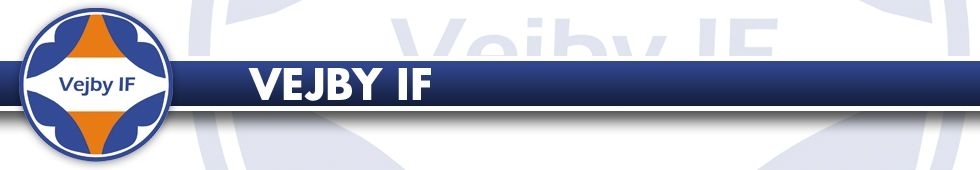 Till dig som är matchvärdVar på plats ca 30 minuter innan matchstart.
Var iklädd matchvärdsväst för att vara synlig och identifierbar för alla. Matchvärdsvästar finns i entréboden.
Hälsa på domarna och gästande lag och berätta att föreningen har en policy att det alltid ska finnas en matchvärd på plats för att stötta ungdomsdomarna.
Medverka till att matchen genomförs i god anda. Spelare, ledare och åskådare bör uppträda schysst gentemot motståndare och domare.
Placera publik och föräldrar på motsatt sida av avbytarbänkarna.
Om något skulle inträffa, försök att på ett lugnt och diplomatiskt sätt få berörda att uppträda balanserat och tänka på att det är barn/ungdomar som spelar.
Viktigast av allt: Försök att få publik, föräldrar och ledare att förstå att vi måste vara rädda om våra ungdomsdomare – tillåta dem att göra misstag. Har vi inga ungdomsdomare så blir det inga matcher.
Rapportera ev händelser till föreningens Ungdomsstyrelse för ev åtgärd.
Efter matchen: titta så det är snyggt och städat runt matchplanen och runt soptunnorna.Tack för hjälpen:-)Hälsningar
Ungdomsstyrelsen